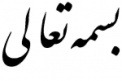               فرم درخواست مجوز فعالیت......................... ، ضمن اعلام رعایت موارد زیر از هیئت نظارت دانشگاه درخواست می نماید مجوز لازم را بر اساس دستورالعمل اجرایی شماره یک آیین نامه تشکل های اسلامی دانشگاهیان برای برگزاری سخنرانی       تشکیل میز گرد       برپایی تریبون آزاد        تجمع دانشجوییراهپیمایی       نصب تابلو        صادر نمائید:1- رعایت شعائر و مقدسات اسلامی، 2- رعایت احترام و حرمت اشخاص حقیقی یا حقوقی، 3- حفظ وحدت ملی و احترام به حقوق و کرامت اقلیت های قومی و مذهبی، 4- عدم استناد به مطالبی که انتشار آنها دارای منع قانونی است، 5- رعایت زمانبندی از پیش تعیین شده،6- همکاری با مسئولان دانشگاه در انجام فعالیت، 7-همکاری در تأمین امنیت دانشگاه و حفظ آرامش دانشجویان، 8- حفظ اموال عمومی و رعایت محیط زیست دانشگاه.جزئیات برنامه 1- موضوع فعالیت(عنوان برنامه)2- مشخصات نماینده تشکل اسلامی و مسئول انجام فعالیت :3- تاریخ اجرای برنامه :        روز........... ماه ........... سال ............4- زمان اجرای برنامه :         از ساعت .............. لغایت................5- محل اجرای برنامه : 6- اسامی سخنرانان یا شرکت کنندگان در میزگردالف)                           ب)                             ج)                                     د)7- سایر توضیحات ضروری :        مهر و امضای مجاز  	                                                                                                                                                                                                                                                                                                    تشکل اسلامی 8- نظر معاون دانشجویی_فرهنگی